j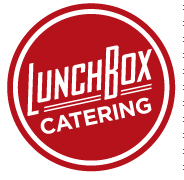 Lunch Box CateringDonna Laster    423-802-1938Donnalaster@epbfi.comLunch Box CateringDonna Laster    423-802-1938Donnalaster@epbfi.comLunch Box CateringDonna Laster    423-802-1938Donnalaster@epbfi.comLunch Box CateringDonna Laster    423-802-1938Donnalaster@epbfi.comLunch Box CateringDonna Laster    423-802-1938Donnalaster@epbfi.comLunch Box CateringDonna Laster    423-802-1938Donnalaster@epbfi.comLunch Box CateringDonna Laster    423-802-1938Donnalaster@epbfi.comLunch Box CateringDonna Laster    423-802-1938Donnalaster@epbfi.comOctober Lunch MenuOctober Lunch MenuOctober Lunch MenuOctober Lunch MenuOctober Lunch MenuOctober Lunch MenuOctober Lunch MenuOctober Lunch Menu2930Chicken and Cheese QuesadillasNorthern BeansApples01Beef a RoniGreen BeansBananas02Chicken NuggetsBaked BeansOranges03Pizza day04Baked HamMac and CheesePeasApples06 07Turkey and Cheese SlidersTator TotsApples08CheeseburgerMacCornBananas09Beef and Cheese BurritosCornOranges10Pizza day11Roast PorkMashed PotatoesPeasApples121314Ham and Cheese SlidersNorthern BeansApples15Beef StroganoffGarden SaladBananas16Creamy ChickenRice CasseroleCarrotsOranges17Pizza day18Chicken SandwichBaked BeansApples192021BBQ Chicken SlidersSweet Potato FriesApples22Spaghetti with Meat SauceGreen BeansBananas23Mac and CheeseGreen BeansOranges24Pizza day25Chicken AlfredoCarrotsApples2627 28Cheeseburger SlidersTatar TotsApples29Baked Ziti with BeefCornBananas 30Chicken Rice Teriyaki PeasOranges31Pizza day01Chicken NuggetsBaked BeansApples020304Chicken and Cheese QuesadillasNorthern BeansApples05Beef a RoniGreen BeansBananas06Baked HamMac and CheesePeasOranges07Pizza day08Beef and Cheese BurritosCornApples09